#blijfsporten
Update 22 maart 2021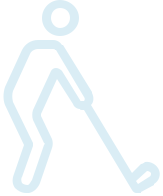 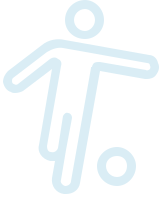 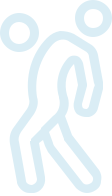 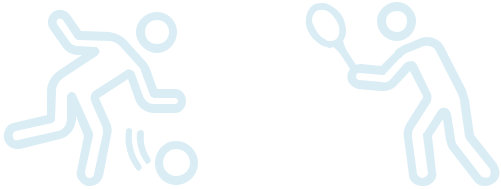 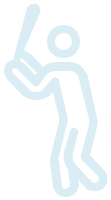 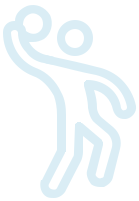 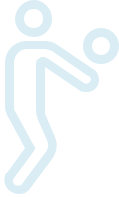 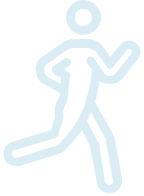 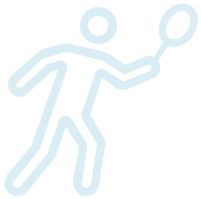 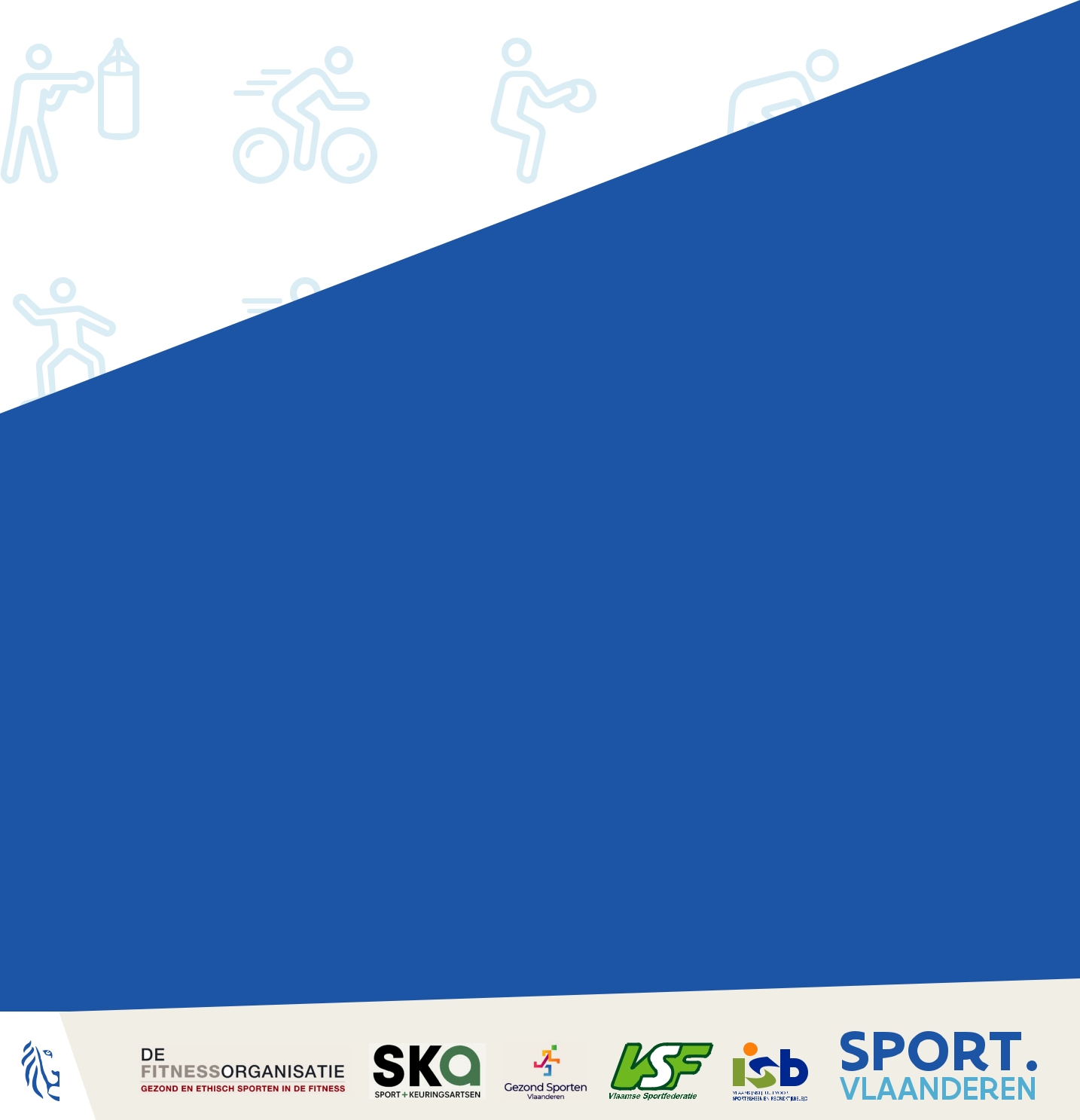 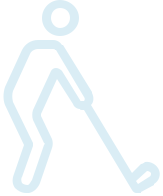 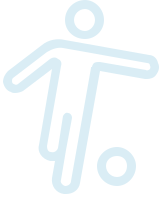 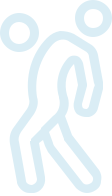 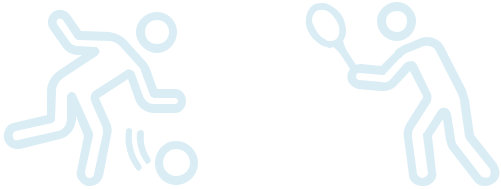 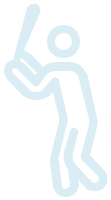 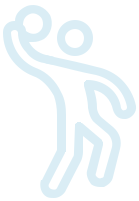 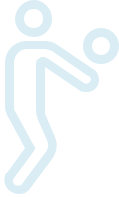 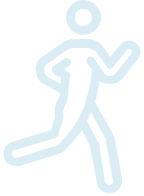 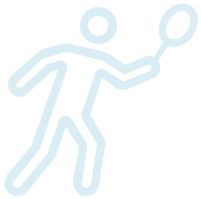 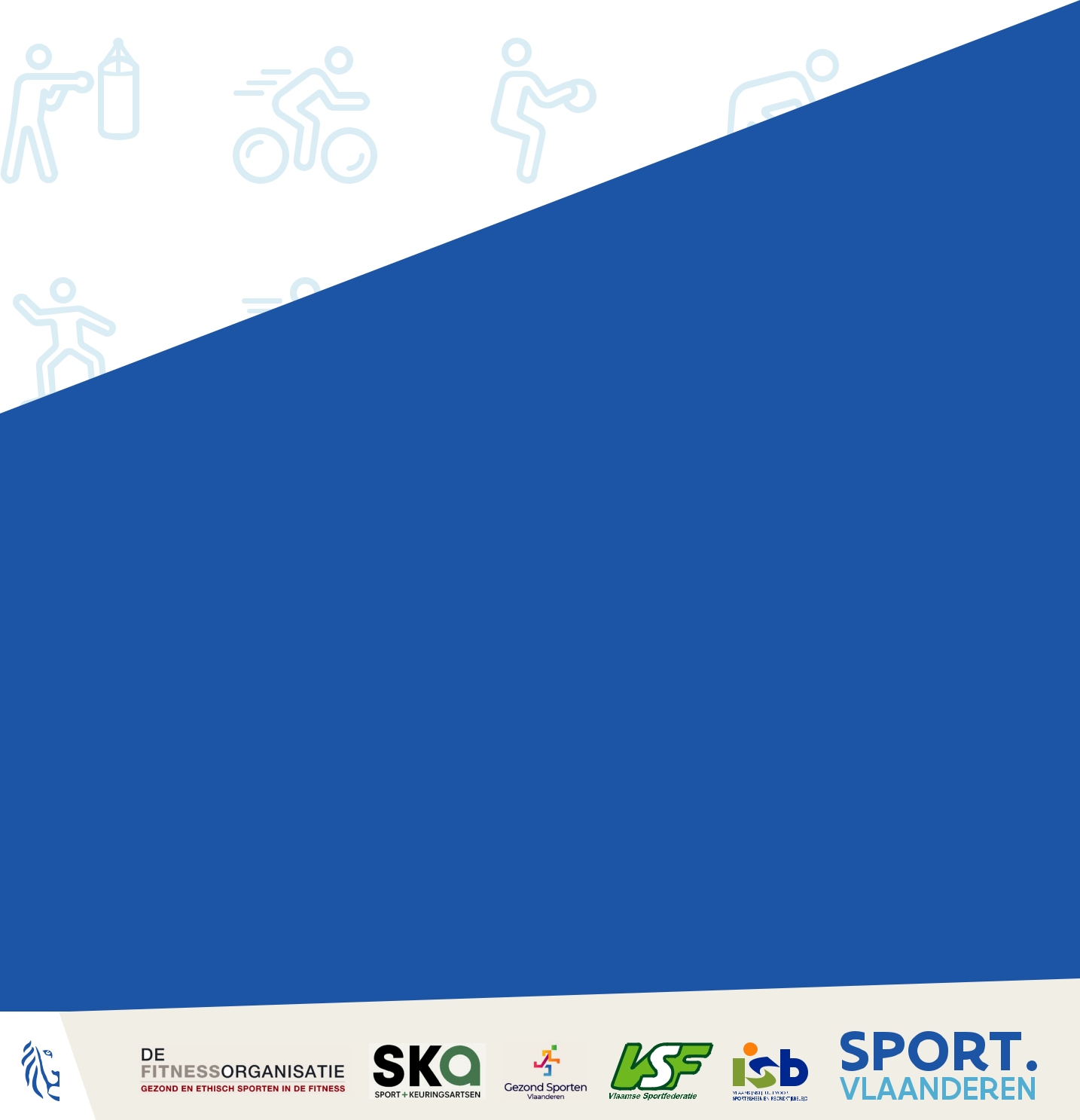 	////////////////////////////////////////////////////////////////////////////////////////////////////////////////////////////////////////////////////////////////Basiskader voor de sportsector tijdens de CORONA-pandemie	Vanaf 		////////////////////////////////////////////////////////////////////////////////////////////////////////////////////////////////////////////////////////////////Deze versie vervangt alle voorgaande versies van het basisprotocol sport en corona. Protocol:het document bepaald door de bevoegde minister in overleg met de betrokken sectordat de regels bevat die de ondernemingen en verenigingen van de bedoelde sectordienen toe te passen bij de uitoefening van hun activiteitenMB 18/10/2020 – art.1 §3InleidingSinds juni wordt er in de sportsector gewerkt met protocollen die worden opgemaakt vanuit de klankbordgroep sport en corona. Deze protocollen volgden steeds de algemene coronamaatregelen die door de Nationale Veiligheidsraad werden vastgelegd in een federaal ministerieel besluit. De protocollen worden na elke update bekrachtigd door de Vlaamse minister van sport.Vanaf 1 september 2020 willen we meer stabiliteit en een hogere mate van voorspelbaarheid verkrijgen in de protocollen. Daarom werden concrete scenario’s uitgewerkt op basis van 5 kleurcodes die kunnen gelinkt worden aan een welbepaalde mate van dreiging van de epidemie. De codes groen (= postcorona), geel, oranje, rood en paars (= (semi-)lockdown) kunnen gelinkt worden aan een de federale strategie voor versoepeling/verstrenging van de maatregelen. Een update van deze scenario’s werd op 8 januari ingediend bij het coronacommissariaat voor feedback en overleg in functie van finale validatie voor de heropstart na de tweede golf. Tot zolang trachten we met de klankbordgroep sport en corona steeds een ad hoc vertaling voor de sportsector te maken van de algemene richtlijnen uit het geldende federale ministerieel besluit.Bij het opstellen van dit protocol werd getracht om zoveel mogelijk af te stemmen met flankerende sectoren zoals onderwijs, cultuur  en jeugd. Door de eigenheid van de verschillende sectoren blijft het uiteraard mogelijk dat er bepaalde verschillen blijven.  ToepassingsgebiedDit generiek protocol sport en corona biedt een overzicht van de geldende richtlijnen binnen het beleidsveld SPORT.  Het past binnen een groter kader van regelgeving rond de corona-pandemie.  Eerst en vooral zijn er de algemeen geldende overheidsmaatregelen en adviezen op Federaal niveau, zoals bekrachtigd bij diverse ministeriële besluiten. Meer informatie over de huidige geldende maatregelen vind je op www.info-coronavirus.be.Deze regelgeving werd omgezet in een generiek basisprotocol sport en corona, dat een houvast voor de sportsector biedt voor de organisatie van covid-veilige sportactiviteiten.  Daarnaast werden voor specifieke situaties binnen de sportsector contextspecifieke protocollen en gedragscodes uitgewerkt. In deze fase bestaan er aanvullend op dit generieke protocol nog volgende contextspecifieke documenten.Protocol voor zwembadenProtocol voor sportkampen voor kinderen en jongerenGedragscode voor sporters en G-sportersHet basisprotocol en de gedragscodes en specifieke protocollen werden zo opgemaakt, dat ze overgenomen kunnen worden door sportorganisaties, lokale besturen, infrastructuurbeheerders, … of als leidraad kunnen dienen bij het uitwerken van de eigen specifieke gedragscodes en protocollen, met steeds een concrete vertaling naar de specifieke situatie. Een goede vertaling naar de lokale en/of sportspecifieke context verhoogt in grote mate de kwaliteit van de uitvoering van deze richtlijnen op het terrein.  Alle informatie over sport en corona vind je hier: https://www.sport.vlaanderen/sporten-in-tijden-van-corona/. Sommige activiteiten bevinden zich op een kruispunt van verschillende domeinen. Wanneer sportactiviteiten kruisen met activiteiten uit andere sectoren, is het ook belangrijk de daar geldende protocollen te raadplegen. Tenzij expliciet anders vermeld, dienen daarbij steeds de strengste maatregelen gevolgd te worden. Relevante protocollen uit andere sectoren:De sociale partners van de Hoge Raad voor Preventie en Bescherming op het Werk, de Beleidscel van de minister van Werk en experten van de FOD Werkgelegenheid hebben in overleg een generieke gids uitgewerkt inzake tewerkstelling. Deze gids reikt een kader met maatregelen aan die op maat kunnen worden ingekleurd door de sectoren en door elke werkgever, om er voor te zorgen dat activiteiten opnieuw kunnen worden opgestart in zo veilig en gezond mogelijke omstandigheden.  In verschillende sectoren worden op basis van een beslissing door de leden van een paritair comité aanvullend nog sectorgidsen, coronagidsen of protocollen uitgewerkt. Richtlijnen voor de horecasector.De generieke en de sectorgidsen kunnen worden geraadpleegd via de website van de FOD WASO www.werk.belgie.be Tenslotte spelen de lokale besturen en de gouverneurs een belangrijke rol in het al dan niet toelaten en/of opleggen van bepaalde voorwaarden. Zij kunnen op lokaal niveau organisaties en verenigingen bijstaan om de activiteiten zo covid-proof mogelijk te laten doorgaan, binnen de geldende regelgeving. In het belang van de veiligheid en volksgezondheid kunnen ze beslissen om strenger op te treden. De besturen genieten daarbij een grote autonomie, wat soms tot verschillende voorwaarden of gestrengheid tussen gemeenten of provincies kan leiden. Informeer je dus goed op voorhand.De toepassing van dit protocol is onderhevig aan nieuwe besluiten van het overlegcomité.De sector is vertrouwd met deze maatregelen en voorwaarden en heeft in het verleden bewezen deze ter goeder trouw uit te voeren.  Een veilige en gezonde sportbeoefening staat immers steeds centraal.Sport moet op elk moment mogelijk blijven, uiteraard binnen het kader van de geldende maatregelen.   De sportsector werkte dit protocol uit voor een covid-veilige sportbeoefening.   Gefaseerde en dynamische aanpak Gefaseerde en dynamische aanpak Via dit hoofdstuk willen we een korte vooruitblik geven op de federale strategie voor de heropstart na de tweede golf. Men zal hieraan een dynamische invulling geven die de neergaande of opwaartse kracht van de pandemie volgt. Als leidend principe zal die dynamiek in een neergaande fase zorgen voor een trapsgewijze versoepeling die een aantal activiteiten toelaat en waar met elke volgende versoepeling nieuwe activiteiten of meer mogelijkheden binnen toegelaten activiteiten kunnen worden toegelaten. Bij heropflakkering of (gevaar van) opwaartse fase kan een verstrenging meteen tot een volledige opschorting van de versoepelingen beslist worden.De 10 algemene basiselementen van elk protocol Naast de 6 gouden basisregels moet elk protocol meer specifiek voldoen en rekening houden met 10 basiselementen. Deze ‘10 geboden’ zijn noodzakelijk om elke activiteit op COVID-veilige wijze te kunnen laten doorgaan en moeten dus in elk protocol of elke gids terug te vinden zijn. Het gaat om volgende basiselementen:Respecteer de geldende wetgeving Duid een COVID-coördinator aanCommuniceer, informeer, motiveerSocial distancingHygiëneReiniging en ontsmettingVerluchtingPersoonlijke bescherming Beheer besmette personenCompliance en handhavingHet is noodzakelijk dat deze geboden in elk protocol voldoende zijn uitgewerkt en dat men bij elke organisatie van activiteiten rekening houdt met deze geboden. Deze tien geboden worden verder in dit protocol toegelicht en vertaald naar de organisatie van sportactiviteiten. Neergaande fase Vertrekpunt voor de neergaande fase is de situatie waarin het Ministerieel Besluit  (MB) bepaalt of activiteiten mogelijk zijn en onder welke voorwaarden dit kan plaatsvinden. Uitsluitend volgens de modaliteiten zoals bepaald in het Ministerieel Besluit kunnen activiteiten georganiseerd worden. Een eerste stap in de neergaande fase is de situatie waarin versoepelingen mogelijk worden gemaakt en daarmee de doorstart van activiteiten voor meerdere doelgroepen. Naast de voorwaarden zoals bepaald in het MB kunnen via een toepasselijk protocol specifieke voorwaarden gelden. Vervolgens kunnen meerdere fasen van versoepeling zich voordoen waardoor ook de sectoreigen voorwaarden kunnen wijzigen. In een laatste fase die gelijkloopt met het einde van de pandemie kunnen activiteiten doorgaan zonder enige restricties. De normale werking is mogelijk. Om deze neergaande fase in veilige omstandigheden uit te voeren en het epidemiologisch effect van een versoepeling te kunnen inschatten, is er gekozen om tussen elke volgende versoepeling van een activiteit altijd minimaal drie weken te laten. Opgelet: de juiste epidemiologische omstandigheden garanderen evenwel geen automatische versoepeling van een activiteit. Dit geldt zowel voor de eerste versoepeling als voor alle volgende versoepelingen. De voorwaarden die bij elke versoepeling van toepassing zijn, worden in de mate van het mogelijke afgestemd tussen de verschillende vrijetijdsectoren. Eventuele (noodzakelijke) verschillen tussen activiteiten, of tussen gemeenschappen, gewesten worden vertaald en opgenomen in de betreffende protocollen of gidsen van elke gemeenschap of gewest.Opgaande faseBij heropflakkering of (gevaar van) opwaartse fase kan bij een verstrenging meteen tot een volledige opschorting van de versoepelingen beslist worden. Deze volledige opschorting kan op elke moment optreden, ook wanneer de activiteit zich al in een volgende fase van versoepeling bevindt.Epidemiologische voorwaarden bij elke faseWe baseren ons steeds op criteria die bepaald worden door wetenschappelijke experten en de Federale overheid om het verloop van de verschillende fases te bepalen. Daaraan koppelen we stelselmatig de te nemen veiligheidsmaatregelen en welke sportieve activiteiten er weer mogelijk zullen zijn.Heropstart activiteiten (bij neergaande fase)Er wordt een onderscheid gemaakt tussen wat de basisfase is, geldend bij het opleggen van een lockdown en cf het MB 28/10/2020, en de verschillende fasen van versoepeling die mogelijk worden tijdens de neergaande fase. (We omschrijven deze fasen van versoepeling als maatregelenniveaus.) Elke fase (maatregelenniveau) wordt weergegeven in een tabel en omvat een pakket aan maatregelen die werden uitgewerkt aan de hand van vooraf bepaalde criteria:Leeftijdscategorieën Mogelijkheid van fysiek contact tijdens activiteitenOrganisatie van activiteiten binnen en/of buitenGrootte en samenstelling van de groep/densiteitsregelsDragen van een mondmaskerMogelijkheid van overnachtingDe tien basiselementen/geboden waar een protocol of draaiboek aan moet voldoen, worden op die manier uitgewerkt en toegepast bij de organisatie van sportactiviteiten. de organisatie van een sportactiviteitOrganisatorische maatregelen De organisatoren van sportactiviteiten, zoals de sportclub, maar ook de beheerders van sportinfrastructuren zijn verantwoordelijk voor de opvolging van de protocollen voor de sportactiviteiten die zij toelaten/organiseren.  Er is een gedeelde verantwoordelijkheid met de sporter.  Als organisator/infrastructuurbeheerder maak je een situatieschets op van:de deelnemers, de eigenheid van de locatie, de aard van de activiteit, de verplaatsing voor, tijdens en na de activiteit, enz. Op basis van deze situatieschets:kan je inschatten of de activiteit mag opgestart worden volgens de geldende maatregelenbeslissen of het veilig (en haalbaar) is om de activiteit terug op te starten / locatie te openen.je draaiboek opstellen en de nodige maatregelen treffen om alles op een zo veilig mogelijke wijze te organiseren.Je maakt voor elke (soort) activiteit een draaiboek waarin de activiteit zelf in al zijn aspecten (locatieplan, materiaallijst, tijdsschema, …) en alle bijhorende veiligheidsmaatregelen worden opgenomen. Om het virus tegen te gaan, willen we contacten tussen mensen zoveel als mogelijk beperken.  Organiseer de werking/activiteiten rekening houdend met de filosofie, bijvoorbeeld bij groepsindeling, verdeling begeleiders, enz. Hou daarbij ook specifiek rekening met de eerder omschreven risicogroepen en vermijd zoveel mogelijk het ‘mixen’ van generaties. De inhoud en vorm van zo’n draaiboek is sterk afhankelijk van de aard van de activiteit. We rekenen op de sector zelf om daarin de nodige ondersteuning en houvast te ontwikkelen.  In het draaiboek word rekening gehouden met de 10 geboden en de voorwaarden voor de opstart van activiteiten (punt 5.2 en  5.3) Enkele aandachtspunten:Beheersing van groepen mensen (crowd management) - Strikt gescheiden houden van verschillende sportgroepen. Indeling van de ruimtes (gebouwplannen, lokaalindeling, …), met extra aandacht voor de sanitaire voorzieningen (toegangen, afstandssignalisatie, desinfectie en ventilatie van de toiletten, …).Gebruik van materialenCommunicatie en gegevens van de covid-coördinatorDit draaiboek is belangrijk:als basisdocument bij de voorbereidingen;als houvast voor organisator, begeleider, deelnemer en zaaluitbater;als bewijs voor de (lokale) overheid dat de heropstart volgens het principe van de goede huisvader werd aangepakt. De 10 gebodenDeze 10 geboden vormen de basis van elk protocol en voor de organisatie van elke covid-veilige sportactiviteit.  WetgevingIn elke omstandigheid dient de geldende wetgeving te worden gerespecteerd. De basisregels worden bepaald door de wetgeving op federaal niveau.  Deze staan hiërarchisch het hoogst in rang.  Hierin worden alle zaken opgesomd die niet mogen.  Het protocol maakt hiervan een vertaling naar de sectoren. Indien er discrepantie optreedt tussen het protocol en één of meerdere geldende bepalingen in de wetgeving hebben die bepalingen altijd voorrang op de bepalingen uit dit basisprotocol.De specifieke protocollen vormen een verdere concretisering voor een bepaalde context, de gedragscodes bieden bij dit alles handvatten voor de sector voor een covid-veilige sportbeoefening.  De lokale en provinciale overheden zijn bevoegd om strengere maatregelen uit te vaardigen, indien zij dit noodzakelijk vinden in het kader van de algemene veiligheid en volksgezondheid. Covid-cöordinatorHet is belangrijk om in elke onderneming en organisatie een “Covid-coördinator” aan te duiden.Die persoon is voor, tijdens en na de activiteit het aanspreekpunt voor de opvolging van de verschillende veiligheidsmaatregelen. Deze persoon staat met naam en contactgegevens in het draaiboek (zie infra - organisatorische maatregelen) en wordt ook kenbaar gemaakt op de website van de organisatie, zodat de contactcenters weten wie ze moeten contacteren indien nodig.De COVID-coördinator is de eerste lijn handhaving.  Communicatie – informatie - motivatieCommunicatie speelt een zeer belangrijke rol bij de veilige heropstart van de activiteiten.  De sportsector zet hier op verschillende niveaus op in. De organisatoren/infrastructuurbeheerdersDe organisator van sportactiviteiten en de beheerder van sportinfrastructuren dienen uiteraard zelf eerst goed geïnformeerd te worden over de geldende regels en maatregelen.   Zij zullen door Sport Vlaanderen, in samenwerking met VSF en ISB geïnformeerd worden over de geldende regels en bijgestaan om hun clubs & sporters optimaal te kunnen informeren.    https://www.sport.vlaanderen/corona   https://www.vlaamsesportfederatie.be/coronavirus http://www.isbvzw.be/nl/739/content/12490De betrokkenen bij de sportactiviteitenHet is belangrijk om alle betrokkenen duidelijk te informeren over de geldende preventiemaatregelen: Sporters, ouders, trainers, begeleiders, clubmedewerkers,…  over:de algemene en specifieke veiligheidsmaatregelen, zowel voor, tijdens en na de sportactiviteit;de concrete afspraken over wat als je ziek wordt na de activiteit.De covid-coördinator speelt hierin een belangrijke rol.  Hij zorgt voor duidelijke communicatie over alle aspecten van de activiteiten aan de betrokkenen, met de nadruk op de 10 geboden en 6 gouden regels. Dit kan in de vorm van infosessies, de website of andere communicatiekanalen van de organisatie.  Tijdens de activiteiten zullen vooral de begeleiders de situatie evalueren en bijsturen. De covid-coördinator zorgt dat zij hiervoor de nodige instructies en ondersteuning krijgen, eventueel in de vorm van een opleiding of infosessie.Op en rond sportinfrastructuren worden de regels regelmatig herhaald. Zorg voor voldoende visuele elementen om de boodschappen te ondersteunen.  TIP: Er werden posters uitgewerkt om de boodschappen visueel te ondersteunen.  Deze kunnen worden gedownload via de website van Sport Vlaanderen: https://www.sport.vlaanderen/corona-en-sportbeoefening-in-vlaanderen/. Kijk hiervoor in de rubriek gedragscodes en protocollen.Social distanceDe regels rond social distancing zijn afhankelijk van de generieke maatregelen zoals opgenomen in het ministerieel besluit.Als algemene regel geldt een minimale afstand van 1,5 m meter tussen elk individu. Binnen de privébubbel (= huishouden + duurzame nauwe contact) vervalt deze afstand, ook bij sportieve activiteiten.   Ruimtelijke maatregelen voor social distancing Fysieke barrières, zoals bijvoorbeeld een afscheiding van plexiglasEen circulatieplan, eventueel met invoering van éénrichtingsverkeer of met voorrangsregelsVloermarkeringen of linten om de afstand of de weg aan te geven of om delen af te sluitenKleedkamers, urinoirs, tafels, stoelen, … buiten gebruik stellenGebruik de densiteitsregels. Werken met een capaciteitsbeperking, bv max 30 personen tegelijk in 1 ruimteStoelen plaatsen met de rug naar elkaarVoorzien in meetsysteem om het aantal aanwezigen te monitoren…Organisatorische maatregelen voor social distancing Lessen, trainingen, … in shiftsBeperking van de grootte van de groepenSpreiding pauzemomentenSpreiden van bezoekers in de tijdMaatregelen om samenscholingen tegen te gaanTijdens het sporten zijn er, afhankelijk van de fase waarin we ons bevinden, uitzonderingen op dit algemene principe mogelijk.   Kijk hiervoor naar de maatregelen die op dat moment gelden.  Deze uitzonderingen op de regels van social distance mogen enkel worden verlaten TIJDENS de sportactiviteit en voor zover het toegelaten is door de fase waarin we ons bevinden (zie punt 5).  Persoonlijke beschermingMondmaskers zijn een verplicht onderdeel in de strijd om het besmettingsrisico te beperken. Je draagt altijd een mondmasker wanneer je op plaatsen komt waar veel mensen samen komen. Dit geldt dus ook voor indoor en outdoor sportinfrastructuren. Wanneer je als toeschouwer een sportwedstrijd -of evenement bijwoont, ben je verplicht om een mondmasker te dragen. Deze mondmaskerplicht geldt ook voor de professionals en medewerkers bij een evenement.Naar analogie met de situatie in het kleuteronderwijs, is het dragen van een mondmasker door trainers die met kleuters (tot en met 6 jaar) omgaan niet nodig.  Andere trainers dragen ten allen tijde een mondmasker. Het dragen van een mondmasker is geen alternatief voor social distance!Deze regels gelden niet voor kinderen tot 13 jaar, zij moeten geen mondmasker dragen. Tijdens het sportenEnkel tijdens het sporten is het dragen van een mondmasker niet verplicht. Je draagt dus altijd een mondmasker als je komt sporten.  Je mondmasker mag enkel af TIJDENS de sportactiviteit.  Van zodra je het veld verlaat of stopt met sporten, draag je een mondmasker.  Van en naar de sportactiviteit Het is erg belangrijk dat je op elk moment, de regels rond social distance en mondmaskers volgt. Je verplaatst je in je sociale bubbel.  Neem je toch het openbaar vervoer of deel je een auto met mensen die niet tot jouw nauwe contacten behoren, dan houd je 1.5m afstand en draag je een mondmasker.  TIP: Zorg er als organisator/uitbater/beheerder voor dat er standaard een voorraad mondmaskers en handschoenen ter beschikking is!HygieneAls organisatie voorzie je de nodige maatregelen om een goede hygiëne te waarborgen.   Voldoende de handen wassen met water en zeep, of ontsmetten met alcoholgel, is en blijft een grondregel, en moet dus altijd kunnen voor, tijdens en na de activiteit. 	Als organisatie zorg je er voor dat elk individu deze regels kan naleven. Je zorgt dus voor voldoende vloeibare zeep, handgel, papieren doekjes (geen handdoeken of elektrische drogers).  Zorg ook voor voldoende passende afvalbakken.Verder moet bepaald worden hoe onnodig contact met voorwerpen te vermijden, waarbij iedereen bij voorkeur eigen materiaal gebruikt. Algemene informatie en sensibilisering m.b.t. tot hygiëne (handen wassen, in je arm niezen, papieren zakdoeken gebruiken, …) wordt actief verspreid.TIP: zorg voor voldoende alcohol om te ontsmetten en verspreid deze op strategische plaatsen. Reiniging en ontsmettingDe infrastructuur moet in de mate van het mogelijke regelmatig (minstens dagelijks) schoongemaakt/ontsmet worden. Besteed daarbij extra aandacht aan de veelgebruikte contactoppervlakten zoals deurklinken, kranen, enz. Bij intensief contact met ontblote lichaamsdelen (bv. bij dans) moet ook de vloer voldoende schoongemaakt worden, zeker bij de wissel van ‘gebruikers’.Ook het materiaal dat tijdens de activiteiten gebruikt wordt, moet minstens dagelijks schoongemaakt/ontsmet worden, zeker als het door meerdere personen wordt gebruikt.  Gedeeld materiaal moet voor én na het sporten grondig schoongemaakt worden, vooraleer het opnieuw kan worden gebruikt.  TIP: zorg voor voldoende ‘spuitbussen’ met ontsmettingsmateriaal, zodat ontsmetten op elk moment kan. Aandacht! Bij EHBO-verzorging zijn een mondmasker en handschoenen verplicht. Pas zowel het materiaal als je instructies aan om op een corona-veilige manier EHBO te kunnen verlenen. Download de informatiefiche over EHBO in coronatijden.VentilatieHet geniet de voorkeur om activiteiten buiten te laten doorgaan. Als je toch binnen actief bent, genieten grote en goed geventileerde ruimtes de voorkeur. Regelmatig de ruimtes verluchten (door bv. een venster open te zetten) is altijd noodzakelijk, zeker in kleinere ruimtes of ruimtes waar geen adequaat (mechanisch) ventilatiesysteem aanwezig is.  Maak een verluchtings- en ventilatieplan op. Het virus is minder actief in goed verluchte of geventileerde ruimten. Zorg voor voldoende aanvoer van buitenlucht door ventilatie (continue luchtstroom) of verluchting (openzetten ramen en deuren). Vermijd recirculatie van binnenlucht. Via onderstaande link vind je meer adviezen en aanbevelingen: Coronamaatregelen: verlucht en ventileer voldoende je lokalen - Vlaams Ministerie van Onderwijs en Vorming (vlaanderen.be)  Raadpleeg deze aanbevelingen zeker. Ze kunnen ook voor de ventilatie en verluchtingsplannen in sportinfrastructuur een meerwaarde betekenen. Laat ramen en deuren openstaan of zorg minstens voor impulsverluchting in ruimtes waar geen of ontoereikende ventilatiesystemen in gebruik zijn.  Zorg bij de wissel tussen sportgroepen voor voldoende spreiding tussen de tijdslots. Indien je niet beschikt over optimale ventilatie, laat je best minstens 15 minuten vrij tussen twee tijdslots in functie van impulsverluchting. Tijdens deze 15 minuten zet je alle beschikbare ramen en deuren gedurende 15 minuten maximaal open voor een optimale aanvoer van verse buitenlucht. Zorg voor een monitoring van de luchtkwaliteit om op te volgen of de voorziene ventilatie of verluchtingsacties toereikend zijn. De beste indicator voor de luchtkwaliteit is tot op heden nog steeds de CO2 concentratie. Zorg dus voor een degelijke CO2 monitoring in de sportinfrastructuur.  Met betrekking tot de CO2 monitoring raden we aan om 900 ppm in te stellen als waarschuwingsniveau om de aanvoer van verse lucht te verhogen. 1200 ppm stel je best in als alarmniveau om de activiteiten te staken. Als je niet zelf over een CO2 meter beschikt, tracht dan afspraken te maken met je lokaal bestuur of met derden om een steekproefmeting te komen uitvoeren tijdens een referentie bezetting. Dit geeft je reeds een goede inschatting van de CO2 meting tijdens een normale bezetting. Als aanvullende maatregel kan optioneel gewerkt worden met luchtreinigers/luchtzuiveraars.  Er zijn verschillende toestellen op de markt die op een snelle en efficiënte manier de aerosolconcentratie in de lucht kunnen reduceren.  Deze toestellen zijn vaak efficiënter en voordeliger dan een zware upgrade van het ventilatiesysteem in functie van een verhoogde afvoer van aerosolen.  Op de website van het Agentschap Zorg en Gezondheid vind je heel wat nuttige tips en adviezen inzake verluchting en ventilatie, CO2 monitoring, luchtreinigers, …Beheer besmette personenOok voor dit gebod is een duidelijke en herhaalde communicatie essentieel.  Communiceer dus over de te volgen procedures en maatregelen.  De Covid-coördinator heeft hierin een belangrijke rol.  Als algemeen principe geldt: wie zich ziek voelt, blijft thuis. Personen die ziek zijn of de laatste zeven dagen klachten hebben gehad die aan een COVID-infectie doen denken (o.a. koorts, droge hoest, keelpijn, vermoeidheid, pijn of druk op de borst), mogen niet deelnemen. Ook als er in de naaste omgeving (partner, gezin) ziekte of ziektesymptomen zijn (geweest), wordt deelname aan de activiteiten tijdelijk verboden. Contacteer na een positieve test zeker de coronaverantwoordelijke of de gerechtelijk correspondent van je club. Deze persoon zal met jou een lijst opstellen van team-/clubleden waarmee je contact hebt gehad (opdeling hoog/laag risico) i.f.v. contact tracing.Wanneer je als sportorganisatie verneemt dat een van jouw leden of deelnemers aan jouw sportactiviteiten besmet is met het coronavirus, volg je best volgende stappen op:Stap 1: Schat het risico inIs de besmette persoon op een sportactiviteit geweest onder verantwoordelijkheid van jouw organisatie binnen een tijdspanne van 3 dagen voor het begin van de symptomen tot het einde van de besmettelijkheidsperiode (over het algemeen 7 dagen na het begin van de symptomen of langer als de symptomen aanhouden)?Indien niet, hoeven de ander betrokkenen bij de activiteiten binnen jouw organisatie niet als contactpersoon te worden opgegeven voor contact tracingIndien wel, dan start je best met de onderstaande stappen.Heeft de besmette persoon de afstandsregels en alle nodige voorzorgsmaatregelen, zoals je kan terugvinden in de gedragscode voor de sporter, gevolgd?Indien wel, dan moeten de andere betrokkenen bij de activiteiten binnen jouw organisatie niet als contactpersoon worden opgegeven voor contact tracingIndien niet, dan start je best met de onderstaande stappen.Stap 2: ContactpersonenHou contact met de besmette persoon om de situatie op te volgen. Help de besmette persoon met het opstellen van een lijst met contactpersonen, dit zijn personen die contact hebben gehad met een bevestigd COVID-19 geval. Volg op of de besmette persoon is gecontacteerd door het Covid-19 Contact Tracing Team of contacteer proactief het Covid-19 Contact Tracing Team.Stap 3: CommunicatieDe Covid-coördinator is hier het eerste aanspreekpunt. Zorg ervoor dat zijn contactgegevens duidelijk op de website en andere communicatiekanalen terug te vinden zijn.  Maak nooit zomaar de medische gegevens van een lid bekend! In de regel communiceer je niet over de identiteit van de besmette persoon en respecteer je zijn/haar privacy, tenzij deze persoon bij overleg zelf aangeeft dat dit voor hem/haar ok is. Indien het Contact Tracing Team niet snel opstart, overleg dan met de besmette persoon om de leden met een direct risico, nl. mogelijke contactpersonen, samen te informeren. Het is sowieso raadzaam om je eigen leden of deelnemers op de hoogte te brengen van een mogelijke besmetting en hen bij deze communicatie ook volgende folder te bezorgen met betrekking tot contactonderzoek:  www.zorg-en-gezondheid.be/sites/default/files/atoms/files/Folder_contactonderzoek_NL.pdf. Zo is men ook beter voorbereid indien men wordt gecontacteerd in functie van contactonderzoek.Informeer de contactpersonen over de acties die je binnen de club hebt ondernomen.Vanaf wanneer moet ik als club een volledig team in quarantaine plaatsen?Indien een club of sportorganisatie beschikt over een arts die aan de organisatie is gelinkt, neem je dergelijke beslissing steeds in overleg met deze arts. Er zijn over de verschillende sectoren heen geen duidelijke cijfers die aangeven vanaf welk aandeel van besmette personen een volledige groep in quarantaine moet. Indien de sportclub geen adviserend arts ter beschikking heeft, raden we aan om de activiteiten van een team tijdelijk te staken van zodra een derde van het team positief heeft getest of in quarantaine zit na een hoog risico contact.Wat moet ik weten over contact tracing?Via de deze link vind je nuttige informatie over contact tracing of contactonderzoek: https://www.zorg-en-gezondheid.be/contactonderzoek .Wat moet ik weten over quarantaine of zelfisolatie?Op deze link vind je steeds de geldende regelgeving over quarantaine en zelfisolatie: https://www.info-coronavirus.be/nl/quarantaine-isolatie/  Als je in quarantaine of isolatie bent, kan je NIET deelnemen aan sportactiviteiten. Compliance en handhavingDe sportsector is zich bewust van haar verantwoordelijkheid.  Er wordt ingezet op verschillende vlakken om een covid-veilige sport te organiseren. We werken proactief, door een duidelijke communicatie over de geldende maatregelen,  maar ook sturend, door tijdens de activiteiten de zorg voor het naleven van de maatregelen op te nemen.  Via Sport Vlaanderen en de koepelorganisaties worden federaties, verenigingen en lokale afdelingen geïnformeerd over de geldende maatregelen. Dat gebeurt met protocollen, gedragscodes, en ondersteunend communicatiemateriaal die te vinden zijn op de website van Sport Vlaanderen.   https://www.sport.vlaanderen/sporten-in-tijden-van-corona/.Eerste Lijn - Covid-coördinator / organisatorDe belangrijkste tool bij de handhaving van de regels is een goede doorgedreven communicatiecampagne.  Stel een COVID-coördinator aan die toeziet op de sensibilisering over de maatregelen en naleving van de maatregelen binnen de organisatie en het eigen aanbodInformeer de trainers / begeleiders over de maatregelen en stel ze mee verantwoordelijk voor de naleving bij hun sporters. Weiger sporters die de richtlijnen niet naleven de toegang tot de eigen infrastructuur of het eigen aanbodMeld inbreuken op de richtlijnen aan de eigen koepelorganisatie of lokaal bestuur.Tweede lijn – Federaties / Koepelorganisaties / Lokale besturenSpecifieke informatie over de lokale situatie of informatie eigen aan de sportactiviteit wordt verstrekt door de koepelorganisaties / federaties / lokale besturen.  Meld inbreuken op de richtlijnen aan de eigen koepelorganisatie/lokaal bestuur Derde lijn  - Vlaamse overheidCentrale infoverstrekking via Sport Vlaanderen over protocollen, gedragscodes, FAQAlgemene sensibilisering via het veilig sportenplatform ism Sporza.Sport Vlaanderen krijgt als Vlaamse administratie bevoegd voor het sportbeleid heel wat vragen en klachten binnen van burgers en organisaties over mogelijke inbreuken op de coronamaatregelen. Deze worden steeds onderzocht en indien nodig neemt Sport Vlaanderen hierover contact op met het betrokken lokaal bestuur en wordt onderling besproken of en hoe hiertegen kan opgetreden worden.Moeilijkheden die in het kader van de handhaving worden vastgesteld moeten meegenomen worden in de continue verbetering van bestaande protocollen.  Voorwaarden en maatregelenBij elke fase (niveau van maatregelen) gelden andere maatregelen.  Het kader wordt gevormd door een aantal categorieën van basisvoorwaarden en maatregelen:DeelnamevoorwaardenAard van de activiteitenVentilatie (zie hierboven)DeelnamevoorwaardenInschrijving / registratieplichtHet is verplicht de deelnemers aan activiteiten vooraf te laten inschrijven. Zo houd je het aantal deelnemers beheersbaar, en verzamel je de nodige gegevens van de deelnemers. Wanneer het gaat om vaste leden die steeds in dezelfde ploeg trainen, is dit echter niet noodzakelijk.Met het oog op mogelijk later contactonderzoek is de organisator verplicht om minstens 14 dagen de contactgegevens (minstens naam, telefoonnummer en/of emailadres) van alle deelnemers (inclusief begeleiders en eventuele externe actoren) te bewaren. Doe dat per activiteit en conform de principes van de GDPR.Bij sportlessen geldt een registratieplicht. Elke sporter, trainer, medewerker/vrijwilliger moet verplicht naam en telefoonnummer of e-mailadres opgeven in functie van contactonderzoek. Professionals/medewerkers bij sportwedstrijden en -evenementen en publiek bij sportwedstrijden moeten zich verplicht registreren bij aankomst bij een sportwedstrijd. Bezoekers of deelnemers die weigeren om zich te registreren, krijgen geen toegang. Registratie van deelnemers aan reguliere competitiewedstrijden is niet verplicht, op voorwaarde dat de deelnemers sowieso gekend zijn bij de club en de sportfederatie via een wedstrijdblad. Voor publiek zijn daginschrijvingen (verkoop op de dag zelf) niet verboden, maar dit wordt zeer sterk afgeraden. Ook hier zorgt men best voor een verkoop voorafgaand aan het evenement/de wedstrijd (online, per mail, telefonisch, …).De gegevens van de geregistreerde personen worden bewaard gedurende 14 kalenderdagen. Die contactgegevens mogen enkel worden gebruikt voor de doeleinden van de strijd tegen COVID-19. Ze moeten worden vernietigd na 14 kalenderdagen en de bezoekers of deelnemers moeten uitdrukkelijk hun akkoord geven. Wie mag deelnemen?De fase waarin we ons bevinden bepaalt welke leeftijdscategorieën welke soort sportactiviteiten mogen beoefenen. Raadpleeg hiervoor de tabel van de fase waarin we ons bevinden. Het is en blijft belangrijk dat we bepaalde risicogroepen die een hoger risico op een ernstige COVID-infectie hebben, blijven beschermen. De experten benoemen twee belangrijke risicogroepen:Ouderen: voor het betrekken van deze doelgroep stelde het Departement Welzijn, Volksgezondheid en Gezin een charter met richtlijnen en afspraken op.Personen met een ernstige onderliggende medische aandoening (bv. verminderde longfunctie, hart- en vaataandoeningen of verlaagde immuniteit): het risico is sterk afhankelijk van de aard en complexiteit van de onderliggende problematiek, en wordt best met de behandelende arts besproken.Het is de verantwoordelijkheid van de organisatie én het individu om het risico goed in te schatten en ernaar te handelen.Heb je symptomen die op een besmettelijke ziekte kunnen wijzen of in geval van een recent risicocontact met iemand die zulke symptomen had, dan mag je niet deelnemen. Aard van de activiteitAfhankelijk van de fase waarin we ons bevinden, zijn bepaalde sportactiviteiten wel of niet toegestaan.  Het is de verantwoordelijkheid van elke organisator / infrastructuurbeheerder en sporter om hier op een verstandige wijze mee om te gaan.  Aantal deelnemersOm de verspreiding van het virus tegen te gaan, worden grote groepen van mensen zoveel mogelijk vermeden en het aantal contacten tussen mensen bij voorkeur zoveel mogelijk beperkt. Daarnaast is het belangrijk te weten hoeveel personen je kan toelaten, waarbij je kan garanderen dat ze een afstand van 1.5m kunnen garanderen. Om (niet noodzakelijke) contacten tussen sporters maximaal te beperken, moeten we overbevolking van een sportinfrastructuur steeds vermijden. Om dit voldoende te kunnen respecteren, worden densiteitsregels vastgelegd.Deze regels bepalen dat de totaal beschikbare sportoppervlakte, dus niet noodzakelijk binnen de belijning van een sportterrein, maar wel exclusief gangen, kleedkamers, tribunes, … minstens 30m² per deelnemer moet waarborgen.Op deze regel is een uitzondering mogelijk waarbij de totaal beschikbare sportinfrastructuur 10m² per deelnemer moet waarborgen.De basisregel voor 30m² gaat uit van verplaatsingssporten waarbij er in normale omstandigheden, door de aard van de sport, een grote kans op onderlinge interactie is en waarbij men de anderhalve meter niet kan garanderen. Hier willen we dus extra veiligheid inbouwen ten opzichte van de reguliere anderhalve meter, zodat een sportzone niet (te) druk bezet kan worden. Dit is de standaardregel voor bezetting van sportinfrastructuur.Voor sportactiviteiten waarbij er in normale omstandigheden geen kans is op onderlinge interactie en lichamelijk contact is een afwijking toegestaan waarbij de beschikbare sportinfrastructuur slechts 10m² per persoon moet waarborgen. Om van deze uitzondering te kunnen genieten moet een sportactiviteit aan de volgende voorwaarden voldoen.Het gaat om activiteiten voor kinderen tot en met 12 jaar.Het gaat om een activiteit binnen een afgebakende zone voor één persoon. Eventueel gezamenlijk materiaal of toestellen worden tussen opeenvolgende gebruikers gereinigd of ontsmet. Voorbeelden zijn een fitnesscentrum met fitnesstoestellen, toestelturnen, bepaalde dansvormen, yoga, …Het gaat om zwemmen in een zwembad.Een sportbegeleider kan meerdere groepen na elkaar begeleiden. Er wordt echter met aandrang gevraagd om dit tot het absolute noodzakelijke te beperken.  De begeleider draagt steeds een mondmasker en garandeert zoveel als mogelijk de regels van social distancing, tenzij contact noodzakelijk is in het kader van de veilige sportbeoefening.  Het is mogelijk om in 1 indoor of outdoor locatie verschillende sportgroepen tegelijk te laten sporten. Hierbij worden de densiteitsregels gehanteerd en worden er organisatorische en ruimtelijke maatregelen genomen zodat de verschillende sportgroepen op geen enkel moment contact hebben.  (zie ook 4.2.4. Social distance)Het is belangrijk dat de organisatie (de sportclub, de gemeentelijke of private infrastructuurbeheerder, …) duidelijk bepaalt en communiceert wie wel en wie niet / hoeveel personen mogen deelnemen. Individuele maatregelen De 6 Gouden regels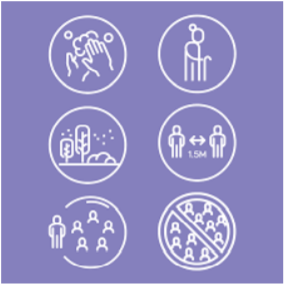 Ook de individuele sporter / trainer / … heeft een verantwoordelijkheid bij covid-veilige sportbeoefening.  De zes gouden regels die vanuit de veiligheidsraad worden verspreid voor het individuele gedrag vormen hier de leidraad.  Je kan deze hier nalezen. Het is aan de organisatie om de omstandigheden te creëren waarin de individuen deze regels kunnen naleven.  Met dit protocol geven we de organisatie de handvaten om dit te doen. (5+6) Het belang van heldere en veelvuldige communicatie kan hier niet genoeg in onderstreept worden.  Richtlijnen – Wat kan?BASISPROTOCOL SPORT – GENERIEKE VOORWAARDENSITUATIE OP 22/03/2021* Het gebruik van indoorinfrastructuren voor sportkampen/sportactiviteiten voor kinderen tot 13 jaar is    gekoppeld aan een verplichte toelating door het lokale bestuur.** Volgend publiek is steeds toegestaan: 1 lid huishouden / kind tot 18 jaarBegeleiding bij G-sporters en mensen die hulpbehoevend zijn***Begeleiders/trainers: Tot 18 jaar: 10 deelnemers / groep – exclusief begeleidingVanaf 19 jaar: 10 deelnemers / groep – inclusief eventuele begeleidingHieronder vindt u een concrete omschrijving van de toegelaten activiteiten op basis van bovenstaande tabel.De algemene regels zoals ze gelden in de maatschappij, zijn ook van toepassing op sport.  Je respecteert te allen tijde het samenscholingsverbod, dus maximum 10 personen kunnen samen sporten en je moet hierbij steeds 1.5m afstand houden, tenzij er in dit protocol een expliciete uitzondering is voorzien.   Kinderen tot en met 12 jaar worden niet meegerekend in de regels op het samenscholingsverbod en de afstandsregels gelden niet voor kinderen tot en met 12 jaar en tussen leden van het zelfde huishouden  Deze regels gelden zowel op privédomein als op openbaar domein. (De aantallen voor de sociale bubbel of de limiet voor samenscholingen in (niet-)georganiseerd verband is afhankelijk van de bepalingen in het federale ministerieel besluit betreffende de coronamaatregelen. Raadpleeg voor de juiste aantallen de tabel in de bijlage achteraan dit document.)We adviseren kinderen en jongeren om voor 1 buitenschoolse activiteit of hobby te kiezen. Zo beperk je het aantal groepen waarin je samenkomt en verminder je het risico op verspreiding van COVID-19.Indoor sportenIndoorsportinfrastructuren zijn gesloten voor het brede publiek. Ze kunnen, per uitzondering, open voor bepaalde categorieën van sporters: Georganiseerde sportactiviteiten voor kinderen tot 13 jaar. Hiervoor is een voorafgaande goedkeuring nodig door het lokaal bestuur. Het lokaal bestuur heeft de autonome bevoegdheid om dit algemeen of per dossier toe te laten op het eigen grondgebied.De maximale grootte van een sportgroep bedraagt 10 kinderen, exclusief de begeleider(s).Georganiseerde sportwedstrijden (competities, tornooien, interclubs, …) zijn niet toegestaan.Bij deze sportactiviteiten dient steeds een meerderjarige begeleider aanwezig te zijn.Sportkampen zijn indoor toegelaten voor kinderen tot 13 jaar, onder volgende voorwaarden:Groepen van max 10 kinderen (exclusief begeleiders)Bij voorkeur outdoor sportactiviteiten, indoor mogelijk indien noodzakelijk en volgens de richtlijnen in het protocol voor sportkampen. Kinderen hoeven geen afstand te bewaren en geen mondmasker te dragen, tenzij anders vermeld in het protocol sportkampen Begeleiding draagt mondmaskers Geen andere hobby in de week waarin men een sportkamp volgtMeerdaags aanbod: groepen blijven dezelfde tijdens aanbod Indoor lunchen is mogelijk, kleedkamergebruik is toegestaanOvernachtingen zijn niet mogelijkTopsporters Personen mogen individueel gebruik maken van het toilet van deze indoorinfrastructuren.  Voor bowlingzalen en fitnesscentra gelden bovenstaande uitzonderingen niet, zij blijven voor iedereen gesloten.   ZwembadinfrastructurenZwembaden mogen beperkt open, voor alle leeftijden: Enkel peuter-, instructie- en sportbaden mogen open.Recreatiezones en subtropische zwembaden moeten gesloten blijven.Het protocol voor zwembadexploitanten moet strikt opgevolgd worden. Je vindt dit protocol op: https://www.sport.vlaanderen/sporten-in-tijden-van-corona/Ook hier gelden de beperkingen op groepsgrootte: max. 10 personen per groep.Tot 19 jaar worden begeleiders/trainers niet meegerekend in dit maximumVanaf 19 jaar worden begeleiders/trainers wel meegerekend in dat maximum (op basis van algemene samenscholingsregels)Contact is toegestaan tot en met 18 jaar. Vanaf 13 jaar tot en met 18 jaar kan dit contact wel enkel in de mate dat dit noodzakelijk is door de aard van de sport.KleedkamersKleedkamers en douches zijn niet toegankelijk, met uitzondering voor sportkampen en zwembaden. Watersporters die na het sporten droge kledij moeten aantrekken kunnen op individuele basis gebruik maken van een kleedkamer (douches blijven gesloten).De richtlijnen over het gebruik van kleedkamers bij zwembaden en sportkampen vind je in de desbetreffende protocollen.  Maneges & DierenwelzijnEen uitzondering geldt in functie van het dierenwelzijn voor paarden: indoor paardensportinfrastructuren zijn toegelaten voor activiteiten in functie van het welzijn van de dieren en wanneer er geen outdoor alternatieven zijn. Volgende voorwaarden moeten bijkomend vervuld zijn: Een goede verluchting van de binnenpiste (100% aanvoer buitenlucht).Densiteitsregels: de beschikbare oppervlakte moet 200m² per sporter waarborgenHet maximum aantal toegelaten personen dient duidelijk aan de ingang van elke piste vermeld te worden (met oog op controle).Enkel sporters (ruiters) en begeleidersEén begeleider per paardDaarnaast gelden de regels voor indoorsporten voor kinderen tot 13 jaar ook voor maneges. Zij kunnen dus ook open voor kinderen tot 13 jaar, onder de voorwaarden voor georganiseerde sportactiviteiten voor kinderen tot 13 jaar. AlgemeenDe essentiële medewerkers en vrijwilligers die nodig zijn voor de organisatie van de toegelaten sportactiviteiten, kunnen aanwezig zijn op de sportaccommodatie, mits het respecteren van de richtlijnen inzake mondmaskerplicht, de veilige afstand en hygiëne.Bij indoor sporten is een optimale ventilatie of verluchting een cruciaal element in een covid-veilig sportaanbod. Zorg bij de ventilatie of verluchting steeds voor een aanvoer van 100% buitenlucht en werk een beleid uit voor de monitoring van de luchtkwaliteit. De luchtkwaliteit kan je meten met behulp van CO2 meters. Ga hier uit van een waarschuwingsniveau (actie ondernemen om aanvoer verse lucht te verhogen) van 900 ppm CO2 en een alarmniveau (ruimte verlaten) van 1200ppm.  Voor meer informatie over een goed ventilatie en verluchtingsbeleid kan je 4.2.8. uit dit document raadplegen.Zonder inbreuk te plegen op het samenscholingsverbod kunnen er op een bepaalde sportsite meerdere groepjes onafhankelijk van elkaar actief zijn. Deze groepen moeten te allen tijde ruimtelijk van elkaar gescheiden worden. De densiteitsregels zijn hier van toepassing.Georganiseerde sportwedstrijden (competities, tornooien, interclubs, …) zijn niet toegestaan.Outdoor sportenDe outdoor sportinfrastructuren mogen open.  Er mag als algemene regel: solo gesport worden of; gesport worden binnen het huishouden, eventueel aangevuld met 1 toegestaan nauw contact of; gesport worden in groepjes van maximum 10 personen (inclusief een eventuele coach/begeleider). Bij sporten met personen buiten het huishouden (of het toegestaan nauw contact) wordt steeds de afstand van 1,5m gerespecteerd tijdens het sporten.Er wordt hierbij geen onderscheid gemaakt tussen georganiseerd en niet-georganiseerd verband.  Ook indien de trainingen doorgaan in georganiseerd verband, moeten de regels van het samenscholingsverbod strikt worden nageleefd.  De club is verantwoordelijk om hierop toe te zien. Dit geldt zowel op als naast de sportterreinen. Deze groepen van 10 moeten te allen tijde van elkaar gescheiden blijven. Er mag op geen enkel moment en op geen enkele manier contact zijn tussen verschillende groepen (van max. 10).Er mag een toezichthouder aanwezig zijn om de veiligheid te garanderen.  Hij behoort niet tot een van de groepjes en mag geen verbindende factor tussen deze groepen vormen door bv. gezamenlijk instructies te geven.  Hij mag zich op geen enkel moment bij een van de groepjes voegen.  Wanneer dit wel gebeurt, behoort hij tot dat groepje en ook enkel tot dat groepje dat samen ook maximum uit 10 personen mag bestaan.  Voor kinderen en jongeren tot en met 18 jaar kan een sportgroep in georganiseerd verband afwijken van de algemene regel en maximum 10 personen exclusief de meerderjarige begeleider(s) bevatten. Binnen deze sportgroepen is onderling contact ook voor jongeren van 13 jaar tot en met 18 jaar toegestaan voor zover dit noodzakelijk is voor de beoefening van de sport. Probeer dit bij de keuze van de oefenstof echter zo veel mogelijk te beperken. Dit geldt eveneens in zwembaden.Specifiek voor sportkampen tijdens de paasvakantie gelden volgende richtlijnen.Sportkampen voor kinderen tot 13 jaar (°2008) kunnen doorgaan onder volgende voorwaarden:Groepen van max 10 personen (exclusief begeleiders)Bij voorkeur outdoor sportactiviteiten, indoor mogelijk indien noodzakelijk en volgens de richtlijnen in het protocol voor sportkampen. Kinderen hoeven geen afstand te bewaren en geen mondmasker te dragen Begeleiding draagt mondmaskers Geen andere hobby in de week waarin men een sportkamp volgtMeerdaags aanbod: groepen blijven dezelfde tijdens aanbod Indoor lunchen is mogelijk, kleedkamergebruik is toegestaanOvernachtingen zijn niet mogelijkSportkampen voor jongeren vanaf 13 jaar (°2007) tot 19 jaar (°2002) kunnen doorgaan onder volgende voorwaarden:Groepen van max 10 personen (exclusief begeleiders)Outdoor sporten met contact toegestaan voor zover dit noodzakelijk is door de aard van de sport. Indoor sporten niet toegestaan.Geen andere hobby in de week waarin men een sportkamp volgtBegeleiding draagt mondmaskers Meerdaags aanbod: groepen blijven dezelfde tijdens aanbod  Indoor lunchen is niet mogelijk. Kleedkamergebruik is toegestaan indien noodzakelijk (bv. watersportkamp) en wordt tot strikte minimum beperkt. Overnachtingen zijn niet mogelijkDe richtlijnen uit het protocol voor sportkampen worden hierbij strikt opgevolgd. Een update van dit protocol komt maandag op onze website.De regels van densiteit kunnen een indicatie geven van hoeveel personen in totaal aanwezig mogen zijn, maar moeten steeds gelezen worden in combinatie met de regels van het samenscholingsverbod.  Zonder inbreuk te plegen op het samenscholingsverbod kunnen er op een bepaalde sportsite meerdere groepjes onafhankelijk van elkaar actief zijn. Deze dienen te allen tijde ruimtelijk van elkaar gescheiden te worden.Georganiseerde sportwedstrijden (competities, tornooien, interclubs, …) zijn niet toegestaan.Alternatieve vormen van sportenDigitale trainingen, bijvoorbeeld via Skype, Zoom, … op afstand die door de sporters thuis worden opgevolgd, kunnen uiteraard nog steeds plaatsvinden.Sporten onder een overkappingWanneer je sport onder een overkapping (bv. tentstructuur) met vier zijwanden die volledig open zijn, zijn de regels voor outdoor sporten van toepassing.OnderwijsDe uitzonderingen op deze regels in het kader van onderwijsactiviteiten van het leerplichtonderwijs en de modaliteiten kan je  terugvinden via deze link: https://onderwijs.vlaanderen.be/nl/coronamaatregelen-informatie-voor-scholen  (typ “lichamelijke opvoeding” in de zoekbalk)TopsportProf- en topsportactiviteiten zijn bij uitzondering toegelaten, ook met contact tussen sporters. Hiervoor dient een uitzondering te worden aangevraagd bij de bevoegde minister.  Deze aanvraag dient te gebeuren door de respectievelijke sportfederatie of door de organisator van de top- of profsportcompetitie. De aanvrager maakt hiervoor een gedetailleerd corona-draaiboek op ter ondersteuning van de aanvraag.Dopingcontroles moeten  te allen tijde kunnen blijven plaatsvinden. Voor een wedstrijd op de openbare weg is de voorafgaande toelating van de bevoegde lokale overheid vereist op basis van het Covid Event Risk Model.PubliekPubliek is niet toegelaten behalve  bij sportactiviteiten voor kinderen tot 18 jaar indien beperkt tot 1 lid van het huishouden per deelnemer of 1 begeleider bij een g-sporter. Tracht waar mogelijk, en zeker indoor, publiek wel volledig te vermijden.Deze personen mogen niet deelnemen aan de sportactiviteit. Ze houden ten allen tijde 1.5m afstand en dragen zowel indoor als outdoor verplicht een mondmasker. Deze beperkingen gelden niet voor ouders die assisteren bij watergewenning voor kleuters aangezien dit noodzakelijk is voor de veiligheid van het kind en voor de begeleider bij een g-sporter. EvenementenGrootschalige sportevenementen en publieksevenementen zijn niet toegelaten. Kleinschalige sportevenementen, zonder publiek, zijn toegelaten indien ze kunnen voldoen aan de algemene richtlijnen voor sportactiviteiten zoals opgenomen in dit basisprotocol sport en corona. We denken hierbij aan kleinschalige stadslopen, wandeltochten of (fiets)toertochten. De organisatoren moeten zich houden aan de volgende richtlijnen:Stel een covid-coördinator aanMaak een corona-draaiboek op, op maat van het evenement. Respecteer hierbij de 10 geboden zoals opgenomen in dit basisprotocol. Zorg voor online inschrijvingen vooraf. Inschrijvingen op de dag zelf zijn niet mogelijk. Bepaal vooraf het maximum aantal deelnemers en communiceer hier duidelijk over. Sluit de inschrijvingen af als dit maximum aantal is bereikt.Zorg voor een contactloze check-in/registratiemogelijkheid van de deelnemers en voorzie een cash- en contactloze betaaloptie.Werk een crowd management plan uit. Voorzie duidelijke flows voor de deelnemers. Zorg ervoor dat de samenscholingsregels worden gerespecteerd.Zorg voor een maximale spreiding van de deelnemers in de tijd en werk met duidelijke tijdsloten en golven voor de deelnemers. Deelnemen kan enkel per sportgroep van maximum 10 deelnemers.Tijdsopname kan als service naar de deelnemer, maar rankings zijn niet toegelaten (cf. verbod op georganiseerde wedstrijden) Indien bevoorrading wordt voorzien, mag er nooit meer dan 10 personen aan een post samenkomen. Er kunnen enkel gesloten verpakkingen meegegeven worden.Vraag steeds toestemming aan je lokaal bestuur en vul het CERM-formulier in, dat je toevoegt aan je aanvraag.OverigeIndien de horeca al dan niet open kan volgens de geldende regelgeving, dan is dit eveneens van toepassing op kantines. Deze moeten dezelfde regels volgen als andere horecazaken. Deze regels vind je terug op de website van de FOD Economie en Horeca Vlaanderen. Voor meer specifieke vragen kan je ook steeds de FAQ op de website van Sport Vlaanderen raadplegen: https://www.sport.vlaanderen/corona-en-sportbeoefening-in-vlaanderen/corona-veelgestelde-vragen/ Bijlage 1Tabel 1: Overzicht van limieten voor bijeenkomsten/samenscholingen, zoals bepaald door de Nationale Veiligheidsraad en vastgelegd in het ministerieel besluit van 28 oktober 2020 houdende dringende maatregelen om de verspreiding van het coronavirus COVID-19 te beperken, laatst gewijzigd bij het ministerieel besluit van 20 maart 2021.OUTDOOROUTDOOROUTDOORINDOOR *INDOOR *INDOOR *ZwembadenTot 13 jaar(°2008 of later)13 jaar – 18 jaar (°2007-°2002)Vanaf 19jaar(°2001 of vroeger)Tot 13 jaar(°2008 of later)13 jaar – 18 jaar (°2007-°2002)Vanaf 19 jaar(°2001 of vroeger)ZwembadenACTIVITEITENACTIVITEITENACTIVITEITENACTIVITEITENACTIVITEITENACTIVITEITENACTIVITEITENACTIVITEITENACTIVITEITENACTIVITEITENACTIVITEITENTrainen zonder contactJaJaJaJaNeeNeeJaTrainen met contactJaJaNeeJaNeeNeeEnkel voor °2002 of laterWedstrijden zonder contactNeeNeeNeeNeeNeeNeeNeeWedstrijden met contactNeeNeeNeeNeeNeeNeeNeeVOORWAARDENVOORWAARDENVOORWAARDENVOORWAARDENVOORWAARDENVOORWAARDENVOORWAARDENVOORWAARDENVOORWAARDENVOORWAARDENVOORWAARDENGroeps-Grootte***max. 10/groepmax. 10/groepmax. 10/groep max. 10/groepNVTNVTmax. 10/groep Densiteit1/10m² 1/10m² of 1/30m² 1/10m² of 1/30m² 1/10m² NVTNVT1/10m² Verluchting en CO2NVTNVTNVT900/1200 ppm impulsverluchtingNVTNVT900/1200 ppm impulsverluchtingKleedkamers / douchesNeeNeeNeeNeeNeeNeeJaPubliek**NeeNeeNeeNeeNeeNeeNeeSoort limietMaximum aantal personenDuiding/opmerkingSociale bubbel1Met de mensen binnen deze bubbel mag je onbeperkt contact hebben. Dit is een vast aantal personen per maand buiten je huisgezin waar je als individu nauw contact mag mee hebben.Samenscholing in niet-georganiseerd verband10Dit is de limiet voor samenscholingen in een niet-georganiseerde context. De afstand van 1,5 meter moet hierbij steeds gewaarborgd worden. Samenscholing in georganiseerd verband10Dit is de limiet voor een groep die een sportactiviteit bijwoont in georganiseerd verband. Tot en met 18 jaar is dit exclusief begeleiders. Vanaf 19 jaar is dit inclusief begeleiders en moet de afstand van 1.5 meter steeds gewaarborgd worden. Kampgroep10De groepsgrootte voor sportkampen, sportstages en sportklassen bedraagt in de paasvakantie maximum 10 personen voor kinderen en jongeren tot 18 jaar. Publiek Indoor1 lid van huisgenoten per deelnemer Publiek is enkel toegelaten bij trainingen van kinderen tot 18 jaar (Dit geldt ook voor 1 begeleider bij een G-sporter of mensen die hulpbehoevend zijn). Publiek Outdoor1 lid van huisgenoten per deelnemerPubliek is enkel toegelaten bij trainingen van kinderen tot 18 jaar (Dit geldt ook voor 1 begeleider bij een G-sporter of mensen die hulpbehoevend zijn)CERM-aanvraag/Deze limiet bepaalt dat iedere organisator van een sportwedstrijd of -evenement vanaf dit aantal deelnemers of toeschouwers een CERM-aanvraag moet invullen. Deze aanvraag is ongeacht het aantal deelnemers verplicht als het gaat om een wedstrijd op de openbare weg.